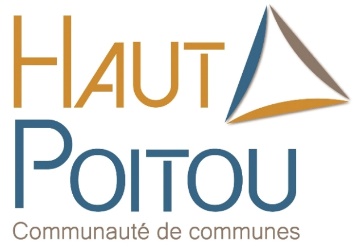 Dossier de demande de subvention 2021SOUTIEN AUX ACTIONS CULTURELLES INTERCOMMUNALES DES ASSOCIATIONS(Soutien au projet et non au fonctionnement)Dossier de Dépôt du dossier avant le 31 janvier 2021Par voie électroniqueLe dossier complété, accompagné des pièces à joindre doit être envoyé à l’adresse suivante : contact@cc-hautpoitou.frOuPar voie postaleLe dossier complété, accompagné des pièces à joindre doit être retourné en un seul exemplaire  à l’adresse suivante :Monsieur le Président de la Communauté de communes du Haut-Poitou 10 avenue de l’Europe86170 Neuville-de-PoitouOu par mail : contact@cc-hautpoitou.frObjet de l’association : Principales actions :  			 Adresse postale du siège social :  			                                                                                                                 Code postal :	Commune :  	 Tél. :		Tél. portable :Courriel :  		 N° Siret :	Code APE :Président :   Mme   M		 Tél. :	Tél. portable :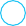 Courriel :  	Personne chargée du dossier (si différente) :  Mme   M	 Fonction :   		 Tél. :	Tél. portable :Courriel :  	Moyens humains de l’association :Nombre d’adhérents :Nombre de personnes participant à l’activité de votre association : Bénévoles :	Salariés (en équivalent temps plein) :Il s’agit : 1ère édition Renouvellement d’une manifestation déjà existante Nouvelle dimension donnée à une manifestation déjà existanteVotre projet concerne : Une manifestation culturelle Une action de pratique amateur Intitulé de l’action :  	Date de l’action :	du	auLieu(x) de réalisation / diffusion (préciser lieu(x) et date(s) pour chaque action) : 3-1 a.Nombre approximatif de participants / spectateurs attendus :  	Modèle à utiliser dans le cas où l’association ne disposerait pas de documents conformes au plan comptable général. N’inscrire dans ce tableau que les sommes affectées à l’action.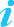 Nom de l’association :  	Intitulé de l’action :  	(1) Le montant total des charges doit être égal au montant total des produits.Modèle à utiliser dans le cas où l’association ne disposerait pas de documents conformes au plan comptable général.Nom de l’association :  	(1) Le montant total des charges doit être égal au montModèle à utiliser dans le cas où l’association ne disposerait pas de documents conformes au plan comptable général.Nom de l’association :  	(1) Le montant total de l’actif doit être égal au montant total du passif.(2) À compléter obligatoirement.CHARGESRÉALISÉ20RÉALISÉ20PRÉVISIONNEL20PRÉVISIONNEL20PRODUITSRÉALISÉ20RÉALISÉ20PRÉVISIONNEL20PRÉVISIONNEL20Charges directesCharges directesCharges directesCharges directesCharges directesRessources directesRessources directesRessources directesRessources directesRessources directes60 - Achats€€70 - Ventes de produits finis, de marchandises, prestations de services€€Prestations de services€€70 - Ventes de produits finis, de marchandises, prestations de services€€Achats matières et fournitures€€70 - Ventes de produits finis, de marchandises, prestations de services€€Achats matières et fournitures€€74 - Subventions affectées à l’action€€Autres fournitures€€74 - Subventions affectées à l’action€€61 - Services extérieurs€€Région Nouvelle Aquitaine€€61 - Services extérieurs€€Département de la Vienne€€Locations€€Département de la Vienne€€Locations€€€€Entretien et réparation€€€€Entretien et réparation€€€€Location de sonorisation€€€€Location de sonorisation€€Etat : préciser le(s) ministère(s) sollicité(s)Etat : préciser le(s) ministère(s) sollicité(s)Etat : préciser le(s) ministère(s) sollicité(s)Etat : préciser le(s) ministère(s) sollicité(s)Etat : préciser le(s) ministère(s) sollicité(s)Assurances€€Etat : préciser le(s) ministère(s) sollicité(s)Etat : préciser le(s) ministère(s) sollicité(s)Etat : préciser le(s) ministère(s) sollicité(s)Etat : préciser le(s) ministère(s) sollicité(s)Etat : préciser le(s) ministère(s) sollicité(s)Documentation€€€€62 - Autres services extérieurs€€€€Rémunérations intermédiaires et honoraires€€Commune(s) :Commune(s) :Commune(s) :Commune(s) :Commune(s) :Rémunérations intermédiaires et honoraires€€€€Publicité, publication€€€€Déplacements, missions€€Groupements de communes :Groupements de communes :Groupements de communes :Groupements de communes :Groupements de communes :Services bancaires, autres€€Groupements de communes :Groupements de communes :Groupements de communes :Groupements de communes :Groupements de communes :Services bancaires, autres€€€€63 - Impôts et taxes€€€€63 - Impôts et taxes€€€€Impôts et taxes sur rémunération€€Fonds européens€€Autres impôts et taxes€€Fonds européens€€Autres impôts et taxes€€Agence de services et de paiement(ex-CNASEA)€€64 - Charges de personnel€€Agence de services et de paiement(ex-CNASEA)€€Rémunération des personnels€€Autres établissements publics€€Charges sociales€€Aides privées€€Autres charges de personnel€€75 - Autres recettes€€65 - Autres charges de gestion courante€€Dont cotisations, dons ou legs€€65 - Autres charges de gestion courante€€76 - Produits financiers€€66 - Charges financières€€76 - Produits financiers€€66 - Charges financières€€78 - Reprises sur amortissements€€67 - Charges exceptionnelles€€78 - Reprises sur amortissements€€67 - Charges exceptionnelles€€68 - Dotation aux amortissements€€Charges indirectesCharges indirectesCharges indirectesCharges indirectesCharges indirectesCharges fixes de fonctionnement€€Frais financiers€€Autres€€TOTAL DES CHARGES€€TOTAL DES PRODUITS€€Contributions  volontairesContributions  volontairesContributions  volontairesContributions  volontairesContributions  volontairesContributions  volontairesContributions  volontairesContributions  volontairesContributions  volontairesContributions  volontaires86 - Emploi des contributions€€87 - Contributions volontaires en nature€€Secours en nature€€87 - Contributions volontaires en nature€€Mise à disposition gratuite de biens et prestations€€Bénévolat€€Mise à disposition gratuite de biens et prestations€€Prestations en nature€€Personnel bénévole€€Dons en nature€€TOTAL(1)€€TOTAL(1)€€CHARGESRÉALISÉ20RÉALISÉ20PRÉVISIONNEL20PRÉVISIONNEL20PRODUITSRÉALISÉ20RÉALISÉ20PRÉVISIONNEL20PRÉVISIONNEL20Charges directesCharges directesCharges directesCharges directesCharges directesRessources directesRessources directesRessources directesRessources directesRessources directes60 - Achats€€70 - Ventes de produits finis, de marchandises, prestations de services€€Prestations de services€€70 - Ventes de produits finis, de marchandises, prestations de services€€Achats matières et fournitures€€70 - Ventes de produits finis, de marchandises, prestations de services€€Achats matières et fournitures€€74 - Subvention d’exploitation€€Autres fournitures€€74 - Subvention d’exploitation€€61 - Services extérieurs€€Région Nouvelle Aquitaine€€61 - Services extérieurs€€Département de la Vienne€€Locations€€Département de la Vienne€€Locations€€€€Entretien et réparation€€€€Entretien et réparation€€€€Location de sonorisation€€€€Location de sonorisation€€Etat : préciser le(s) ministère(s) sollicité(s)Etat : préciser le(s) ministère(s) sollicité(s)Etat : préciser le(s) ministère(s) sollicité(s)Etat : préciser le(s) ministère(s) sollicité(s)Etat : préciser le(s) ministère(s) sollicité(s)Assurances€€Etat : préciser le(s) ministère(s) sollicité(s)Etat : préciser le(s) ministère(s) sollicité(s)Etat : préciser le(s) ministère(s) sollicité(s)Etat : préciser le(s) ministère(s) sollicité(s)Etat : préciser le(s) ministère(s) sollicité(s)Assurances€€€€Documentation€€€€62 - Autres services extérieurs€€€€Rémunérations intermédiaires et honoraires€€Commune(s) :Commune(s) :Commune(s) :Commune(s) :Commune(s) :Rémunérations intermédiaires et honoraires€€€€Publicité, publication€€€€Déplacements, missions€€Groupements de communes :Groupements de communes :Groupements de communes :Groupements de communes :Groupements de communes :Services bancaires, autres€€€€63 - Impôts et taxes€€€€Impôts et taxes sur rémunération€€Fonds européens€€Autres impôts et taxes€€Agence de services et de paiement(ex-CNASEA)€€64 - Charges de personnel€€Agence de services et de paiement(ex-CNASEA)€€64 - Charges de personnel€€Autres établissements publics€€Rémunération des personnels€€Aides privées€€Charges sociales€€75 - Autres recettes€€Autres charges de personnel€€75 - Autres recettes€€Autres charges de personnel€€Dont cotisations, dons ou legs€€65 - Autres charges de gestion courante€€Dont cotisations, dons ou legs€€65 - Autres charges de gestion courante€€76 - Produits financiers€€66 - Charges financières€€78 - Reprises sur amortissements€€67 - Charges exceptionnelles€€68 - Dotation aux amortissements€€Résultat : Excédent€Résultat : Déficit€TOTAL DES CHARGES€€TOTAL DES PRODUITS€€Contributions  volontairesContributions  volontairesContributions  volontairesContributions  volontairesContributions  volontairesContributions  volontairesContributions  volontairesContributions  volontairesContributions  volontairesContributions  volontaires86 - Emploi des contributions€€87 - Contributions volontaires en nature€€Secours en nature€€87 - Contributions volontaires en nature€€Mise à disposition gratuite de biens et prestations€€Bénévolat€€Mise à disposition gratuite de biens et prestations€€Prestations en nature€€Personnel bénévole€€Dons en nature€€TOTAL(1)€€TOTAL(1)€€ACTIF20	Exercice N-120	Exercice N-120	Exercice N20	Exercice NACTIFNETNETNETNETACTIF IMMOBILISE€€Immobilisations incorporelles€€Immobilisations corporelles€€Immobilisations financières€€ACTIF CIRCULANT€€Stocks et encours€€Avances et comptes€€Comptes de liaison des établissements€€Créances et produits à recevoir€€Autres créances€€Valeurs mobilières de placement et SICAV (2)€€Banques, établissements financiers et assimilés (2)€€Caisse (2)€€COMPTES DE REGULARISATION€€TOTAL ACTIF (1)€€PASSIF20	Exercice N-120	Exercice N-120	Exercice N20	Exercice NPASSIFNETNETNETNETFONDS PROPRES€€Fonds associatif, écart de réévaluation€€Réserves€€Report à nouveau€€Résultats de l’exercice (excédent / déficit)€€Subvention d’investissement€€PROVISIONS POUR RISQUES ET CHARGES€€DETTES€€Emprunts auprès des établissements de crédit : découvert bancaire autorisé€€Autres emprunts€€Avances et acomptes€€Dettes et charges à payer€€Comptes de liaison des établissements€€COMPTES DE REGULARISATION€€TOTAL PASSIF (1)€€